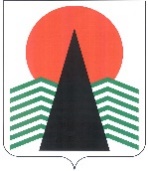 ГЛАВА  НЕФТЕЮГАНСКОГО РАЙОНАпостановлениег.НефтеюганскО назначении публичных слушаний по проекту решения о предоставлении разрешения на условно разрешенный вид использования земельного участка или объекта капитального строительства, расположенного на межселенной территории Нефтеюганского районаВ соответствии с Градостроительным кодексом Российской Федерации, Федеральным законом от 06.10.2003 № 131-ФЗ «Об общих принципах организации местного самоуправления в Российской Федерации», Уставом Нефтеюганского муниципального района Ханты-Мансийского автономного округа – Югры, руководствуясь решениями Думы Нефтеюганского района от 28.03.2018 № 230 
«О порядке организации и проведения публичных слушаний по проектам правил землепользования и застройки, проектам планировки территории, проектам межевания территории, проектам, предусматривающим внесение изменений в один из указанных утвержденных документов, проектам решений о предоставлении разрешения 
на условно разрешенный вид использования земельного участка или объекта капитального строительства, проектам решений о предоставлении разрешения 
на отклонение от предельных параметров разрешенного строительства, 
реконструкции объектов капитального строительства», от 25.09.2013 № 405 
«Об утверждении Правил землепользования и застройки межселенной территории Нефтеюганского района», постановлением администрации Нефтеюганского района 
от 22.03.2017 № 448-па-нпа «Об утверждении административного регламента предоставления муниципальной услуги «Предоставление разрешения на условно разрешенный вид использования земельного участка или объекта капитального строительства, расположенного на межселенной территории Нефтеюганского района», в целях соблюдения права человека на благоприятные условия жизнедеятельности, прав и законных интересов правообладателей земельных участков и объектов капитального строительства, расположенных на межселенной территории, в связи 
с обращением Щербаковой Лидии Павловны (заявление от 16.06.2022), п о с т а н о в л я ю:Назначить публичные слушания по проекту решения о предоставлении разрешения на условно разрешенный вид использования земельного участка 
или объекта капитального строительства, расположенного на межселенной территории Нефтеюганского района, проводимые по инициативе Главы Нефтеюганского района, 
в отношении земельного участка с кадастровым номером:86:08:0020902:2277, площадью 923 кв.м, расположенного по адресу: Местоположение установлено относительно ориентира, расположенного за пределами участка. Почтовый адрес ориентира: Ханты-Мансийский – Югра АО, Нефтеюганский район, в районе куста 56 УстьБалыкского месторождения нефти, ПСОК "Лагуна", участок № 3.2. Проект решения о предоставлении разрешения на условно разрешенный вид использования земельного участка или объекта капитального строительства, расположенного на межселенной территории Нефтеюганского района, указанный 
в пункте 1 настоящего постановления и информационные материалы к нему размещены на официальном сайте органов местного самоуправления Нефтеюганского района.3. Срок проведения публичных слушаний с 23.06.2022 по 14.07.2022. 4. Назначить собрание участников публичных слушаний на 12.07.2022, 
время начала – 18:00 часов по местному времени, путем использования систем видео-конференц-связи посредством программного обеспечения для связи Skype (логин 
для подключения – admnraion).5. Настоящее постановление подлежит опубликованию в газете «Югорское обозрение» и размещению на официальном сайте органов местного самоуправления Нефтеюганского района.6. Контроль за выполнением постановления оставляю за собой.Глава района							               А.А.Бочко22.06.2022№ 57-пг№ 57-пг